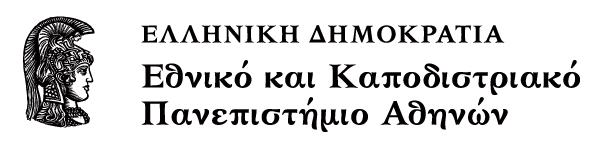 American LegendsΕνότητα: Political IconsΧριστίνα Ντόκου, Christina DokouΤμήμα Αγγλικής Γλώσσας και Φιλολογίας, Φιλοσοφική ΣχολήFaculty of English Language and Literature, School of Philosophy1.	Hero Presidents	31.1	George Washington (1732-99)	31.2	Abraham “Honest Abe” Lincoln (1809-1865):	31.3	J. Hector St. Jean De Crèvecoeur, “The Melting Pot”	31.4	Yankee Doodle	41.5	Paul Revere	41.6	Manifest Destiny	41.7	Miss Liberty, Uncle Sam, The Bald Eagle	4Hero PresidentsGeorge Washington (1732-99)Virginia plantation owner, Continental Army commander, Constitution drafter (1787), 1st USA President
“I cannot tell a lie”Abraham “Honest Abe” Lincoln (1809-1865):Poor western farmer’s son, self-educated lawyer, tragic father, 16th President of the USA, winner of the Civil War, 1st assassinated Head of State.Gettysburg address, delivered after victorious Battle of Gettysburg, on November 19, 1863“Fourscore and seven years ago our fathers brought forth on this continent a new nation, conceived in liberty, and dedicated to the proposition that all men are created equal. Now we are engaged in a great civil war, testing whether that nation, or any nation so conceived and so dedicated, can long endure. We are met on a great battle-field of that war. We have come to dedicate a portion of that field as a final resting-place for those who here gave their lives that that nation might live. It is altogether fitting and proper that we should do this. But, in a larger sense, we cannot dedicate…we cannot consecrate…we cannot hallow…this ground. The brave men, living and dead, who struggled here, have consecrated it far above our poor power to add or detract. The world will little note nor long remember what we say here, but it can never forget what they did here. It is for us, the living, rather, to be dedicated here to the unfinished work which they who fought here have thus far so nobly advanced. It is rather for us to be here dedicated to the great task remaining before us…that from these honored dead we take increased devotion to that cause for which they gave the last full measure of devotion; that we here highly resolve that these dead shall not have died in vain; that this nation, under God, shall have a new birth of freedom; and that government of the people, by the people, for the people, shall not perish from the earth.”Why are politicians icons (Mount Rushmore)? Why is honesty the greatest virtue?Puritan paradigm of virtue as political basisPeople’s choice can’t be wrongCapitalism: politics as “transaction” VS “Yankee peddler” (C/c Benjamin Franklin, self-made icon, Harry Truman’s “The Buck Stops Here”)citizenship as right to have (4 Freedoms, Declaration rights)Born “prince”	virtue established at a young age, prodigiouslyAmerican Dream as “fate”humiliation, sharing of knowledge = unique qualities go safely to the peopleJ. Hector St. Jean De Crèvecoeur, “The Melting Pot”What Is the primary American trait? NEWw/o origin, absolute freedom, equality Yankee Doodle“et pluribus unum”: 1.000.000 “clowns” make the strongest armywhy define US man as clown? egalitarianism, rugged individualism, homespun virtuePaul Revere1775 Midnight ride before battle of Lexingtonliminality as expressed by Longfellow: ghost riderManifest Destiny(1839) 1845 John L. O’Sullivan articleU.S. Senate policy (William Gilpin, Thomas 
Hart Benton, 1846; Richard Yates, 1852)C/c “vital space” theoryMiss Liberty, Uncle Sam, The Bald EagleStatue of Liberty 1886 by Gustave Eiffel and Fréderic Auguste Bartholdisemiology of symbolism as aggressive expansion:seven diadem spikesgigantic sizeposition, stancepanopticonpredatory nature“hieros gamos”/ Holy US TrinityΣημειώματαΣημείωμα Ιστορικού Εκδόσεων ΈργουΤο παρόν έργο αποτελεί την έκδοση 1.0.  Σημείωμα ΑναφοράςCopyright Εθνικόν και Καποδιστριακόν Πανεπιστήμιον Αθηνών, Χριστίνα Ντόκου, 2014. Χριστίνα Ντόκου «American Legends, Political Icons». Έκδοση: 1.0. Αθήνα 2014. Διαθέσιμο από τη δικτυακή διεύθυνση: http://opencourses.uoa.gr/courses/ENL1/. Σημείωμα ΑδειοδότησηςΤο παρόν υλικό διατίθεται με τους όρους της άδειας χρήσης Creative Commons Αναφορά, Μη Εμπορική Χρήση Παρόμοια Διανομή 4.0 [1] ή μεταγενέστερη, Διεθνής Έκδοση.   Εξαιρούνται τα αυτοτελή έργα τρίτων π.χ. φωτογραφίες, διαγράμματα κ.λ.π.,  τα οποία εμπεριέχονται σε αυτό και τα οποία αναφέρονται μαζί με τους όρους χρήσης τους στο «Σημείωμα Χρήσης Έργων Τρίτων».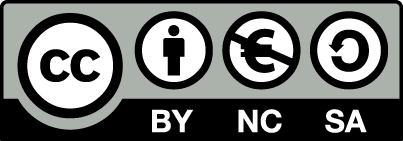 [1] http://creativecommons.org/licenses/by-nc-sa/4.0/ Ως Μη Εμπορική ορίζεται η χρήση:που δεν περιλαμβάνει άμεσο ή έμμεσο οικονομικό όφελος από την χρήση του έργου, για το διανομέα του έργου και αδειοδόχοπου δεν περιλαμβάνει οικονομική συναλλαγή ως προϋπόθεση για τη χρήση ή πρόσβαση στο έργοπου δεν προσπορίζει στο διανομέα του έργου και αδειοδόχο έμμεσο οικονομικό όφελος (π.χ. διαφημίσεις) από την προβολή του έργου σε διαδικτυακό τόποΟ δικαιούχος μπορεί να παρέχει στον αδειοδόχο ξεχωριστή άδεια να χρησιμοποιεί το έργο για εμπορική χρήση, εφόσον αυτό του ζητηθεί.Διατήρηση ΣημειωμάτωνΟποιαδήποτε αναπαραγωγή ή διασκευή του υλικού θα πρέπει να συμπεριλαμβάνει:το Σημείωμα Αναφοράςτο Σημείωμα Αδειοδότησηςτη δήλωση Διατήρησης Σημειωμάτων το Σημείωμα Χρήσης Έργων Τρίτων (εφόσον υπάρχει)μαζί με τους συνοδευόμενους υπερσυνδέσμους.ΧρηματοδότησηΤο παρόν εκπαιδευτικό υλικό έχει αναπτυχθεί στο πλαίσιο του εκπαιδευτικού έργου του διδάσκοντα.Το έργο «Ανοικτά Ακαδημαϊκά Μαθήματα στο Πανεπιστήμιο Αθηνών» έχει χρηματοδοτήσει μόνο τη αναδιαμόρφωση του εκπαιδευτικού υλικού. Το έργο υλοποιείται στο πλαίσιο του Επιχειρησιακού Προγράμματος «Εκπαίδευση και Δια Βίου Μάθηση» και συγχρηματοδοτείται από την Ευρωπαϊκή Ένωση (Ευρωπαϊκό Κοινωνικό Ταμείο) και από εθνικούς πόρους.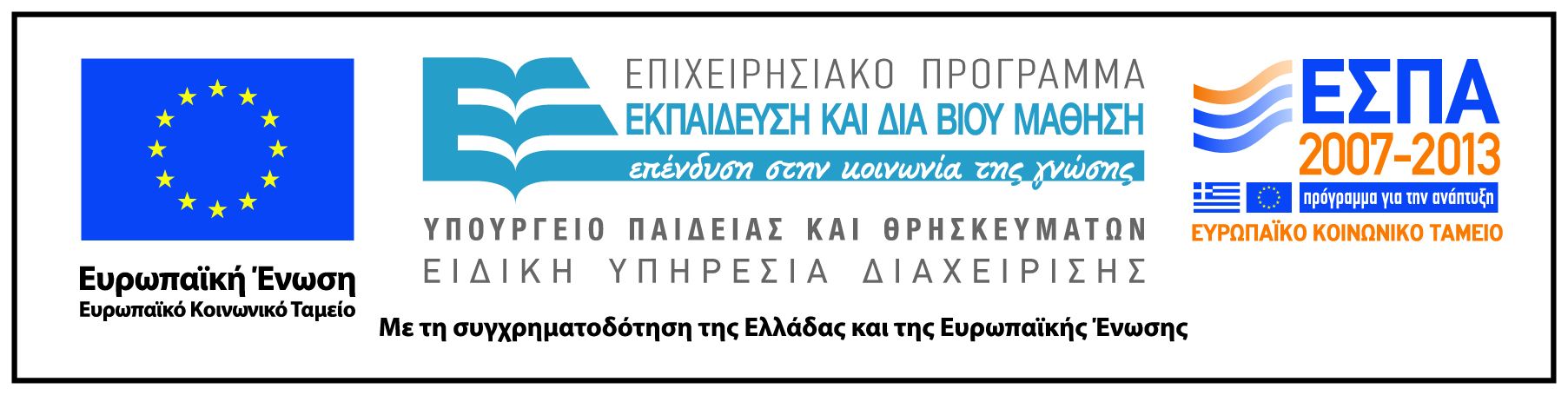 